2021 COLLEGE ART SCHOLARSHIP APPLICATIONWilliamsburg Contemporary Art Center is offering $2,000 in art scholarships to graduating seniors residing in the Williamsburg/James City County and Bruton District of York County School Districts. The minimum scholarship award will be $500. Students planning to attend a college or art school in the Fall 2020 with Art as a major or minor are eligible to apply for this scholarship. Students must be enrolled in a college or art school in order to receive the scholarship funds. Mail this completed form with a digital copy of your portfolio (flash drive or CD)  by Friday, June 11 to WCAC, c/o Karen Schwartz, 5 Seasons Court, Williamsburg, VA 23188If you need more space than is provided on this form, please use additional pages and attach them to your application. NAME:		 ADDRESS:	CITY & ZIP:EMAIL:	PHONE:SCHOOL:Bruton H.S.Jamestown H.S.Lafayette H.S.Providence Classical SchoolWalsingham AcademyWarhill H.S.Williamsburg Christian AcademyHome-schooledArt Teacher:Have you already been accepted to an art school or college?   □ YES  □ NOIf you’ve not yet decided on which school you will attend, please indicate those you have applied to:Art Background:Describe your current art courses and/or activities:List and describe the art courses you’ve taken in previous terms. (include term & year)List any art-related activities/organizations/clubs in which you’ve participate: (include term & year)Have you received any awards or prizes for your art?  Please describe.ESSAY QUESTION: On a separate page, please describe your art and what it means to you. What role do you anticipate art will play in your life? Describe your favorite art project.ADDITIONAL REQUIREMENTS:PORTFOLIO OF RECENT WORK: Along with this completed application, please provide a Digital Portfolio (CD or Thumb-drive) of your recent art work including 8-15 pieces representing each of the areas of art that you’re concentrating in. (e.g., painting, drawing, pottery).TWO LETTERS OF RECOMMENDATION: Please provide two letters of recommendation, at least one of which should be from someone who can comment on your interest and ability in art.Note: WCAC will be closed during the Coronavirus self-isolation period, therefore, please mail the Scholarship Applications, Portfolios and letters of recommendation to the Scholarship Chairperson, Karen SchwartzScholarship applications & portfolios must be post marked by Friday, June 11, 2021Mail to:  WCAC, attn: Karen Schwartz, 5 Seasons Court, Williamsburg, VA 23188
The portfolios will be reviewed by a jury committee and finalists may be contacted for an interview. All portfolios will be returned.EMAIL: visitWCAC@gmail.comWEB:	https://visitwcac.org/what-we-do/community-activities/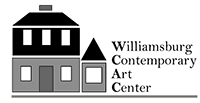   P.O. Box 388  Williamsburg, Virginia 23187-0388  visitWCAC.org / visitWCAC@gmail.com  A Virginia Museum of Fine Arts PartnerPlease list the school/college you plan to attend:Please list the school/college you plan to attend:Application status:College/SchoolAcceptedWait ListApplication PendingAddressAcceptedWait ListApplication PendingCity, State, ZipAcceptedWait ListApplication PendingIntended MajorAcceptedWait ListApplication PendingCollege/SchoolAcceptedWait ListApplication PendingAddressAcceptedWait ListApplication PendingCity, State, ZipAcceptedWait ListApplication PendingIntended MajorAcceptedWait ListApplication PendingCollege/SchoolAcceptedWait ListApplication PendingAddressAcceptedWait ListApplication PendingCity, State, ZipAcceptedWait ListApplication PendingIntended MajorAcceptedWait ListApplication PendingCollege/SchoolAcceptedWait ListApplication PendingAddressAcceptedWait ListApplication PendingCity, State, ZipAcceptedWait ListApplication PendingIntended MajorAcceptedWait ListApplication Pending